AKTUALU VERSLO DARBDAVIAMSLietuvoje startuoja kvalifikacijos tobulinimo ir specialistų atrankos programa „Inovacijų agentai smulkaus ir vidutinio verslo įmonėse“. Kartu su Danijos, Italijos, Ispanijos, Suomijos, Olandijos ir Belgijos partneriais V. A. Graičiūno aukštoji vadybos mokykla vykdo šią veiklą pagal Erasmus+ aukštojo mokslo strateginės partnerystės projektą.TEIGIAMA, jog Europos ir Lietuvos įmonės „dūsta“ dėl kvalifikuotų darbuotojų stygiaus.KLAUSIMAS, ar Jūsų įmonė laukia darbui pasirengusių, kvalifikuotų, jaunų ir brandžių specialistų, su kuriais drąsu diegti veiklos inovacijas ir prisiimti       21-jo amžiaus iššūkius? Šiuolaikiški sprendimai atveria spartesnes tikslines priemones, tokias kaip mokslo ir verslo partnerystė.MOKSLO IR VERSLO partnerystės rezultatas – sparti galimybė įmonei atsirinkti kvalifikuotą darbuotoją išmėginant veikti kartu realios užduoties sprendime; aukštojo mokslo absolventui - reali galimybė pateikti savo kompetencijų potencialą darbdaviui konkrečios įmonės atveju. DALYVIAI. SVV įmonės ir aukštojo mokslo absolventai, kurie siekia įgyti arba sustiprinti verslo vadybos kompetencijas, siekiant sėkmingo darbo verslo aplinkoje.TURINYS. Ši 4 savaičių trukmės programa apima verslo, marketingo, apskaitos, projektų valdymo, antreprenerystės, tarpkultūrinės komunikacijos, informacinių valdymo sistemų sritis kartu su 1 savaitės praktinėmis užduotimis realioje verslo įmonėje. PROGRAMA VYKS nuo 2016 m. kovo 4 – 31 dienos.KANDIDATŲ ATRANKA organizuojama individualaus pokalbio būdu. TIKSLINĖ ĮMONĖ. Verslo įmonė, ieškanti kvalifikuotų aukštojo mokslo specialistų ir šiam tikslui pasirengusi apjungti savo pajėgas su specialistų rengimo institucija.ĮMONĖS kviečiamos registruotis el. laišku iki 2016-03-02 el. paštu avm@avm.lt.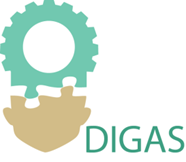 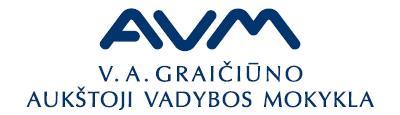 